University Honors Program Application for Incoming UNC Students Summer Application for Fall 2018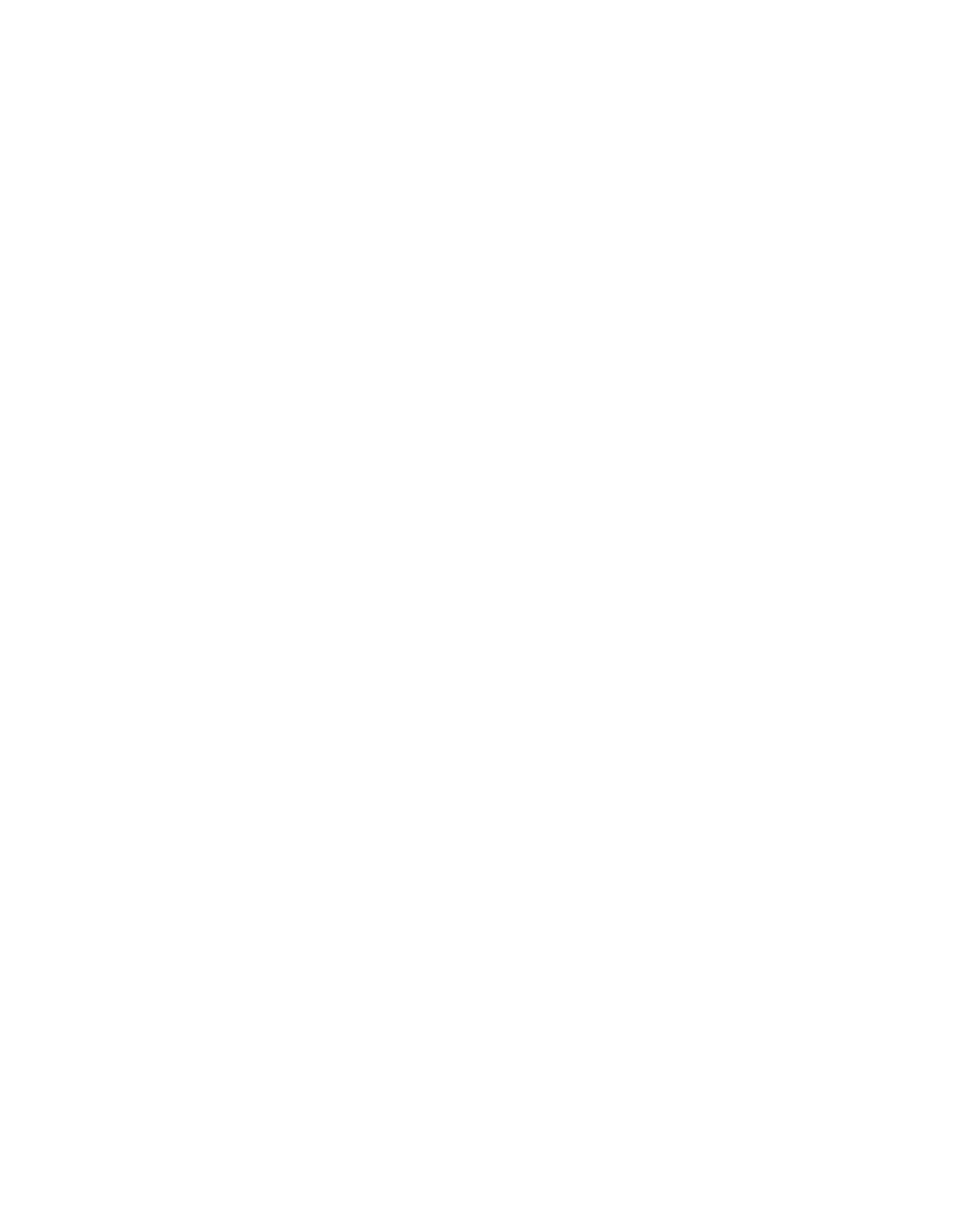 Name of Applicant 	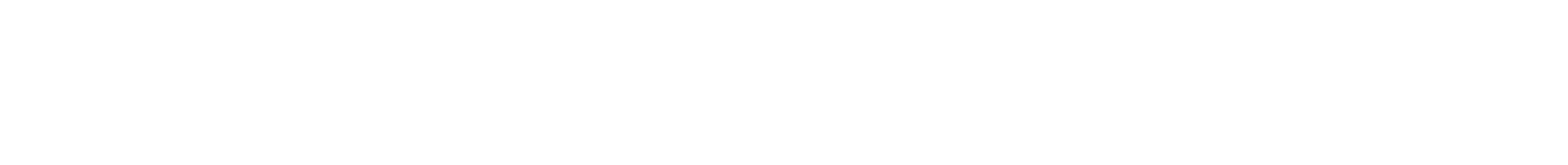 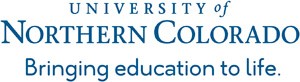 UNC Bear Number	Email Address 	Address  	City	State	Zip Code 	Home Phone	Student Cell Phone  	High School or Previous College 	High School Grade Point Average	Transfer students: Current College GPA 	For recent H.S. Grads only:ACT:  English	Math	Reading	Science	Composite	or SAT:  Reading	Math	Writing	Composite		.Note: Specific test scores are not required for admission into Honors at UNC.  We ask for test scores as part of theapplication only to better understand each student as an individual.Number of College Credits completed include AP, IB, dual enrollment, etc.	 	NOTE: Students with less than 45 credit hours will be considered for our Honors Interdisciplinary Program. Students with 45 or more credit hours will be considered for Upper Division Honors.Proposed UNC Major/Area of Study 	Honors Residential Learning Community - Lujan:  Are you interested? Yes	No  	Please answer the following three questions on a separate page – 300 words or less for each answer:What clubs, organizations, community service, academic honors or leadership activities have you  been involved with (inside or outside of the school), and what has been your favorite extra-curricular or co-curricular activity and why?The Honors Program at UNC builds a diverse community of scholars with the purpose of developing problem solvers for the complex issues our world faces.  In what ways would you add unique qualities, diverse ways of thinking, or specific skills or abilities to the honors community.  Please describe any special circumstances, obstacles, or other defining features of your life that impact who you are as a person.3.    Please identify an issue or problem in your community or in the world that you would potentially beinterested in working with in the future, and why this particular issue is important to you. OR if you could complete an Upper Division Honors Creative or Applied Project or Thesis, what type of project would you complete and why are you interested in that project?Letter of recommendation: You must submit one letter of recommendation from a professor, advisor, or other non-related adult who can address your academic, leadership and scholar potential.  You may submit a previously written letter for summer application purpose or you may send your letter AFTER you have submitted this application.Return this application ASAP during the summer. PREFERRED: Scan and email to honors@unco.edu. Or mail to UNC Honors Program, Campus Box 13, Greeley, CO 80639 or fax to 970-351-2947, or drop off at UNC, Michener Library L-98.  For more information call 970-351-2940.